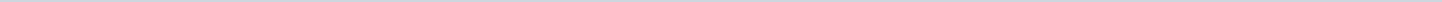 Geen documenten gevonden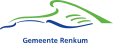 Gemeente RenkumAangemaakt op:Gemeente Renkum28-03-2024 11:34Jaarverslagen0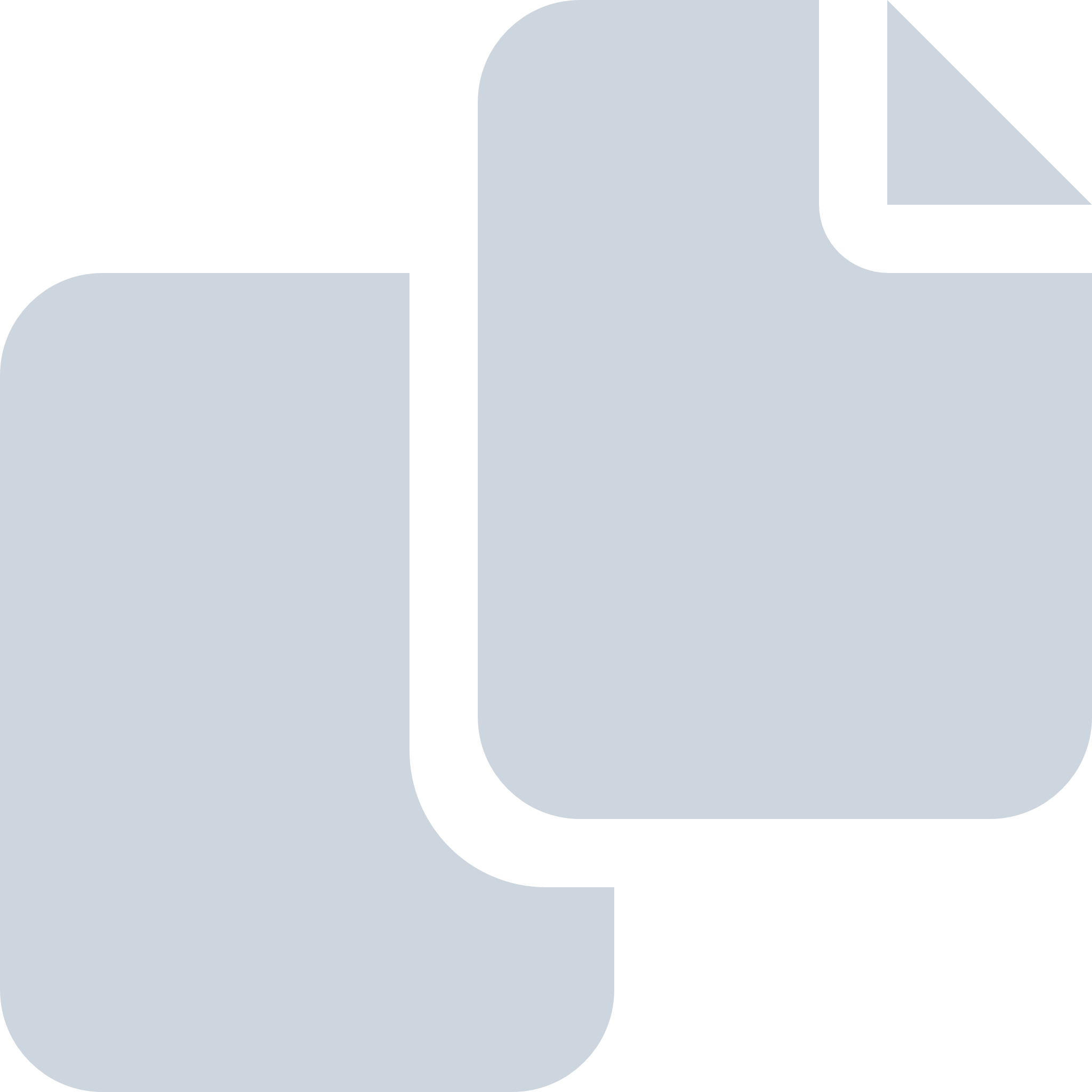 Periode: januari 2013